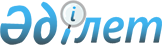 Поpядок поступления сpедств, полученных от пpиватизации госудаpственной собственности (кpоме госудаpственных сельскохозяйственных пpедпpиятий)
					
			Утративший силу
			
			
		
					Письмо Госудаpственного комитета Республики Казахстан по госудаpственному имуществу от 9 июля 1993 г. N 9/1352. Зарегистрировано в Министерстве юстиции Республики Казахстан 03.10.1994 г. N 16. Отменено - постановлением Правительства РК от 9 февраля 2005 года N 124 (P050124)  Государственный комитет    Министерство финансов    Национальный Банк 

Республики Казахстан       Республики Казахстан     Республики Казахстан 

по государственному 

имуществу 

N 9/1352                    N Ф-9-1/3778             N 24016/91 

от 9 июля 1993 г.          от 12 июля 1993 г.        от 16 июля 1993 г. Министерство экономики                              Министерство юстиции 

Республики Казахстан                                Республики Казахстан 

N                                                   N 5/4 - 1504 

от        1993 г.                                   от 12 июля 1993 г. 

 

 

                           I. Общее положение       Настоящий Порядок разработан в целях реализации постановления Президента Республики Казахстан от 22 июня 1993 года N 1275 K931275_ "О порядке поступления и распределения средств, полученных от приватизации государственной собственности (кроме государственных сельскохозяйственных предприятий)". 

                      II. Порядок поступления средств 

      I. Денежные средства, полученные от приватизации государственной собственности в полном объеме зачисляются в областные управления Национального Банка Республики Казахстан на специальные субсчета балансового счета N 609 Государственного комитета Республики Казахстан по государственному имуществу с вручением документов территориальным комитетам. 

      2. Денежные средства от аукционной и конкурсной продажи в рамках малой приватизации зачисляются на текущие счета "Суммы по поручениям" территориальных комитетов по государственному имуществу, с последующим перечислением после погашения долгов, приватизированных объектов, на специальные субсчета балансового счета N 609. 

      3. Для государственных объектов, приватизированных в 1991-1992 годах, сохранен ранее установленный порядок поступления денежных средств. 

      4. Областные управления Нацбанка Республики Казахстан подекадно (1, 11, 21 числа) перечисляют со специальных субсчетов средства Государственному комитету Республики Казахстан по Госимуществу на специальный субсчет 609504, открытый в Головном Расчетно-Кассовом Центре города Алматы, МФО 190501109. <*> 

      Сноска. Внесены изменения письмом Госкомимущества РК от 26 июля 1994 г. N 9/2838. 

      5. Государственный комитет Республики Казахстан по государственному имуществу ежемесячно 5 числа первого месяца нового квартала, а в четвертом квартале - не позднее 25 декабря текущего года, перечисляет поступившие от приватизации средства со специального субсчета 609504 в доход республиканского бюджета на раздел 23 "Поступления средств от выкупа, акционирования и реализации государственной собственности" символ отчетности Нацбанка 2. <*> 

     Сноска. Внесены изменения письмом Госкомимущества РК от 26 июля 1994 г. N 9/2838. 

 

     6. Настоящий порядок вступает в силу с момента подписания. Первый заместитель    Первый заместитель    Заместитель председателя 

председателя          министра финансов     правления Нацбанка 

Госкомимущества 

Н.К. Какенов          В.В Соболев           А.А. Дудкин Первый заместитель                          Первый заместитель 

министра экономики                          министра юстиции 

К.Б. Бабагулов                              Ю.А. Ким     
					© 2012. РГП на ПХВ «Институт законодательства и правовой информации Республики Казахстан» Министерства юстиции Республики Казахстан
				